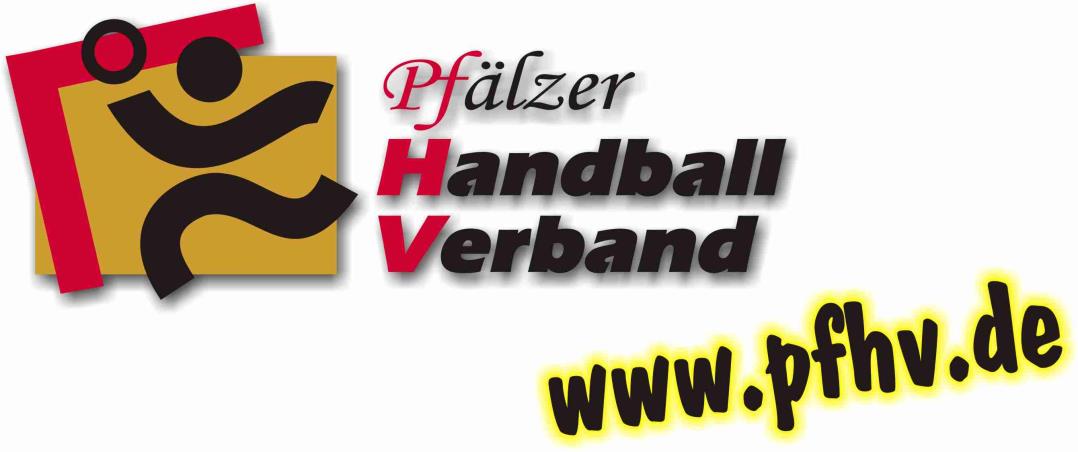 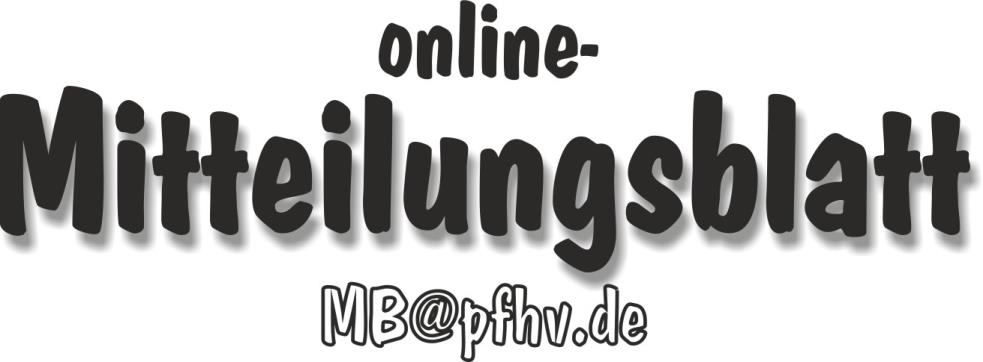 Nummer 14Stand: 05.04.2018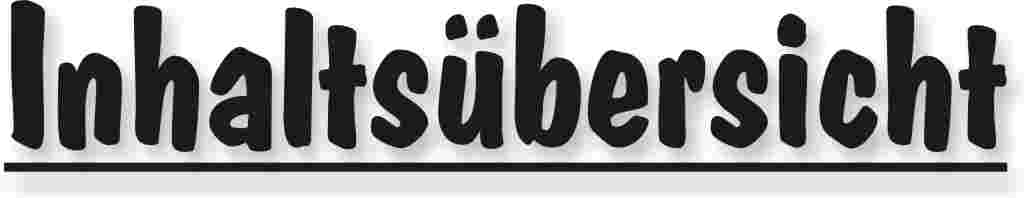 Halten Sie die Strg-Taste gedrückt und klicken in der Übersicht auf die gewünschte Seitenzahl, danach gelangen Sie direkt zur entsprechende Stelle im word-Dokument.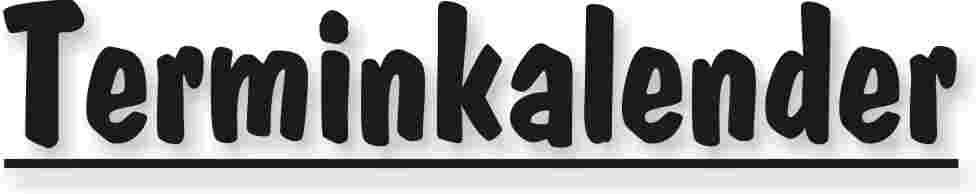 Der komplette Terminkalender kann auf der PfHV-Homepage eingesehen werden:http://www.pfhv.de/index.php/service/terminkalender 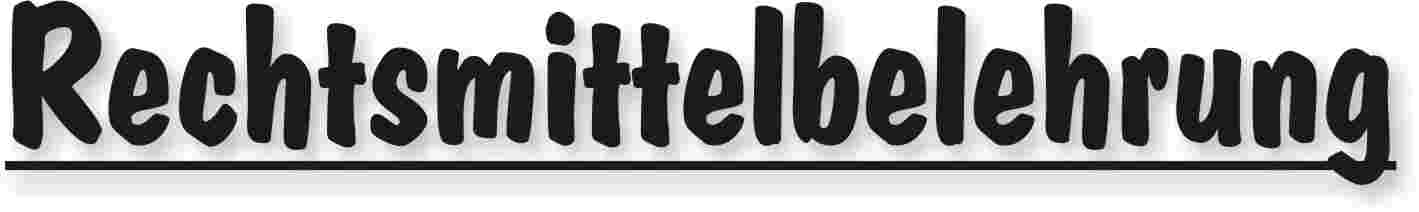 Gegen alle Sportinstanzenbescheide ist innerhalb von 14 Tagen nach Zustellung gebührenfreier doch kostenpflichtiger Einspruch zum Vorsitzenden des VSG möglich [maßgebend ist nach § 42 RO grundsätzlich das Datum des Poststempels. Der Zugang gilt am dritten Tag nach der Aufgabe als erfolgt: bei Veröffentlichung im MB gilt er mit dem dritten Tage nach der Veröffentlichung als bewirkt].Gegen Urteile des VSG ist innerhalb von 14 Tagen nach Zustellung [maßg. siehe 1.] Berufung zum VG-Vorsitzenden möglich.Gegen Urteile des Verbandsgerichtes ist innerhalb von 14 Tagen nach Zustellung [maßg.s.1.] Revision zum Vorsitzenden des DHB-Bundesgerichtes, Herrn Dr. Hans-Jörg Korte, Eickhorstweg 43, 32427 Minden möglich. Innerhalb dieser Frist sind darüber hinaus die Einzahlung der Revisionsgebühr in Höhe von EUR 500,00 und eines Auslagenvorschusses in Höhe von EUR 400,00 beim DHB nachzuweisen. Auf die weiteren Formvorschriften aus § 37 RO DHB wird ausdrücklich hingewiesen.Für alle Einsprüche, Berufungen und Revisionen gilt....Die entsprechenden Schriften sind von einem Vorstandsmitglied und dem Abteilungsleiter zu unterzeichnen. Name und Funktion des jeweiligen Unterzeichnenden müssen in Druckschrift vermerkt sein. Sie müssen einen Antrag enthalten, der eine durchführbare Entscheidung ermöglicht. Der Nachweis über die Einzahlung von Gebühr und Auslagenvorschuss ist beizufügen. Die §§ 37 ff. RO sind zu beachten.Einsprüche gegen Entscheidungen der Sportinstanzen  -  EUR 0,00 Rechtsbehelfe zum PfHV-VSG  -  EUR 30,00Berufung zum PfHV-VG  -  EUR 50,00Revision zum BG DHB:     EUR 500,00 und EUR 400,00 Auslagenvorschuss = EUR 900,00 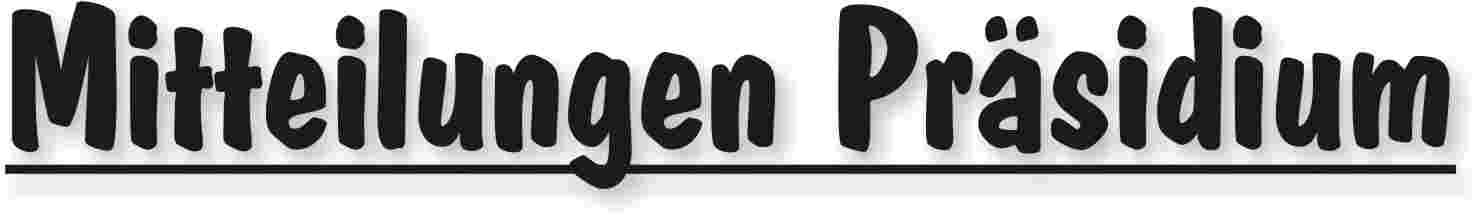 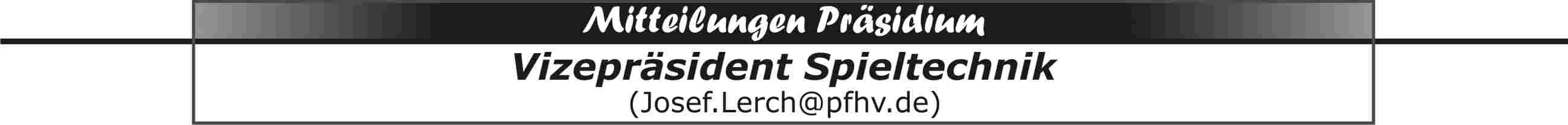 Termine15.4.2018: Meldung Männer/Frauen zur Teilnahme an der Relegation und an der Oberliga RPS; Meldung Männer/Frauen zur 3. Liga.30.4.2018: Meldung aller Mannschaften an den PfHV; Meldung Männer/Frauen an die Oberliga RPS2.5.2018: Meldung der Vereine zur Jugendbundesliga an HHV (Uwe Wieloch)15.5.2018: Meldung der Schiedsrichter und Mitarbeiter an den PfHVMeldungen zur m/wA-Jugendbundesliga, den Jugend-Oberligen, -Pfalzligen und –Verbandsligen; Stand: 28.3.2018JBLmA: HSG Dudenhofen/Schifferstadt 1,TSG Friesenheim. Am 28. + 29.4.2018 findet eine RPS-interne Qualifikation mit SF Budenheim, HF Illtal und SV Zweibrücken statt. Drei Mannschaften erreichen die Hauptrunde am 26. + 27.5.2018. Sollten TSG Friesenheim und HSG Dudenhofen/Schifferstadt die Hauptrunde erreichen werden sie für die Oberliga gesetzt. JOLmA: mJSG Dansenberg/Thaleischweiler, HSG Eckbachtal 1, TV Hochdorf,  mABCDSG Kandel/Herxheim, SG Ottersheim/Bellheim/Kuhardt/Zeiskam, TG Waldsee.Die Pfalz hat insgesamt drei Festplätze. Weitere zwei Mannschaften können sich am 16.6.2018 in einer RPS-weiten Qualifikation für die Oberliga qualifizieren. Falls nicht erfolgreich sind diese beiden Mannschaften für die Pfalzliga gesetzt. Vorläufige Gruppeneinteilung und vorläufige Terminierung für die Qualifikation zu der JugendoberligamA-Jugend, OberligaGruppe 1						Gruppe 2Friesenheim					Ottersheim/Bellheim/Kuhardt/ZeiskamDudenhofen/Schifferstadt 1			WaldseeDansenberg/Thaleischweiler			Eckbachtal 1Hochdorf						Kandel/Herxheim1.Runde wird am 12.5.2018 gespieltFalls Friesenheim und Dudenhofen/Schifferstadt die Hauptrunde der Qualifikation zur Bundesliga erreichen, wird in einer 6er-Gruppe gespielt. Der zweite Spieltag wäre dann am 13.5.2018.Sollte nur Friesenheim oder Dudenhofen/Schifferstadt die Hauptrunde der Qualifikation zur Bundesliga erreichen, wird in einer 7er-Gruppe gespielt. Der notwendige dritte Spieltag wäre dann am Pfingstsamstag, 19.5.2018. Die weitere Planung folgt nach dem 29.4.2018.JPLmA: TV Dahn, HSG Dudenhofen/Schifferstadt 2, TV Edigheim, HR Göllheim/Eisenberg/Asselheim/Kindenheim, TSG Haßloch, JSG 1.FC/TSG Kaiserslautern/Waldfischbach, HSG Landau/Land, HSG Lingenfeld/Schwegenheim, JSG Mundenheim/Rheingönheim, TuS Neuhofen, TV Offenbach, TV Wörth, JVLmA: HSG Eckbachtal 2, Keine Qualifikationsspiele.JOLmB: mJSG Dansenberg/Thaleischweiler 1, HSG Dudenhofen/Schifferstadt, HSG Eckbachtal, TSG Friesenheim 1,TSG Haßloch, TV Hochdorf 1,SG Ottersheim/Bellheim/Kuhardt/Zeiskam, HSG Mutterstadt/Ruchheim. Die Pfalz hat insgesamt zwei Festplätze. Weitere zwei Mannschaften können sich am 17.6.2018 in einer RPS-weiten Qualifikation für die Oberliga qualifizieren. Falls nicht erfolgreich sind diese beiden Mannschaften für die Pfalzliga gesetzt. Je nach Verlauf der Deutschen Meisterschaft wird TSG Friesenheim für die Oberliga gesetzt. Vorläufige Gruppeneinteilung und vorläufige Terminierung für die Qualifikation zu der JugendoberligamB-Jugend, OberligaGruppe 1						Gruppe 2Friesenheim 1					Hochdorf 1Dansenberg/Thaleischweiler 1		Ottersheim/Bellheim/Kuhardt/ZeiskamDudenhofen/Schifferstadt			Mutterstadt/RuchheimHaßloch						Eckbachtal 11.Runde wird am 5.5.2018 gespieltFalls Friesenheim das Viertelfinale um die Deutsche Meisterschaft erreicht wird in einer 7er-Gruppe gespielt. Die weiteren Spieltermine wären dann 6.5. + 10.5.2018. Die weitere Planung folgt nach dem 22.4.2018.JPLmB: mJSG Dansenberg/Thaleischweiler 2, TV Edigheim, HSG Eppstein/Maxdorf, TSG Friesenheim 2, TV Hochdorf 2, HSG Landau/Land, TV Offenbach, TS Rodalben, TSV Speyer, TV Wörth, JVLmB: HSG Eckbachtal 2, mABCDSG Kandel/Herxheim, HSG Lingenfeld/Schwegenheim, TuS Neuhofen, SG Ottersheim/Bellheim/Kuhardt/Zeiskam 2, TG Waldsee, Keine Qualifikationsspiele.JOLmC: HSG Dudenhofen/Schifferstadt 1, TSG Friesenheim 1, TSG Haßloch, TV Hochdorf 1, SG Ottersheim/Bellheim/Kuhardt/Zeiskam.Die Pfalz hat insgesamt zwei Festplätze. Weitere zwei Mannschaften können sich am 9.6.2018 in einer RPS-weiten Qualifikation für die Oberliga qualifizieren. Falls nicht erfolgreich sind diese beiden Mannschaften für die Pfalzliga gesetzt.mC-Jugend, OberligaOttersheim/Bellheim/Kuhardt/ZeiskamHaßlochFriesenheimHochdorfDudenhofen/SchifferstadtGespielt wird am 12.5. + 13.5.2018JPLmC: HSG Dudenhofen/Schifferstadt 2, HSG Eckbachtal, HSG Eppstein/Maxdorf, TSG Friesenheim 2, HR Göllheim/Eisenberg/Asselheim/Kindenheim, TV Hochdorf 2, mABCDSG Kandel/Herxheim, TV Kirrweiler, HSG Landau/Land, JSG Mundenheim/Rheingönheim, TV Offenbach, TSV Speyer, HSG Trifels,TV Wörth, evtl. noch HSG Mutterstadt/Ruchheim, JVLmC: mJSG Dansenberg/Thaleischweiler, TuS Neuhofen, TS Rodalben, Keine Qualifikationsspiele.JPLmD: mJSG Dansenberg/Thaleischweiler, HSG Dudenhofen/Schifferstadt 1, HSG Eckbachtal, TSG Friesenheim, HR Göllheim/Eisenberg/Asselheim/Kindenheim,TSG Haßloch, TV Hochdorf 1, HSG Landau/Land, JSG Mundenheim/Rheingönheim, HSG Mutterstadt/Ruchheim, TV Offenbach, SG Ottersheim/Bellheim/Kuhardt/Zeiskam, TS Rodalben, TSV Speyer, TV Wörth,mD-Jugend, PfalzligaGruppe 1				Gruppe 2				Gruppe 3Hochdorf 1				Ottersh/Bellh/Kuh/Zeis		FriesenheimHaßloch				Eckbachtal				WörthDansenberg/Thaleischweiler	Offenbach				RodalbenDudenhofen/Schifferstadt	Mundenheim/Rheingönheim	Landau/LandSpeyer				Mutterstadt/Ruchheim		Göllh/Eisenb/Asselh/KindenDie 1. Runde wird gespielt wird am 5.5. + 6.5.2018JVLmD: HSG Dudenhofen/Schifferstadt 2, TSG Friesenheim 2, TV Hochdorf 2, TV Kirrweiler, Keine Qualifikationsspiele.JBLwA: TSG Friesenheim, JOLwA: TSG Friesenheim, JSG Mundenheim/Rheingönheim, SG Ottersheim/Bellheim/Kuhardt/Zeiskam.Nach derzeitigem Stand sind diese Mannschaften bereits für die Oberliga qualifiziert.JPLwA: SV Bornheim, TSV Kandel, HSG Landau/Land, HSG Trifels, TV Wörth, Keine Qualifikationsspiele.JVLwA: - JOLwB: TSG Friesenheim 1, JSG Mundenheim/Rheingönheim, SG Ottersheim/Bellheim/Kuhardt/Zeiskam, HSG Mutterstadt/Ruchheim, Die Pfalz hat insgesamt zwei Festplätze. Eine weitere Mannschaft kann sich am 10.6.2018 in einer RPS-weiten Qualifikation für die Oberliga qualifizieren. Falls nicht erfolgreich wird diese Mannschaft für die Pfalzliga gesetzt. Je nach Verlauf der Deutschen Meisterschaft wird TSG Friesenheim für die Oberliga gesetzt.wB-Jugend, OberligaFriesenheimOttersheim/Bellheim/Kuhardt/ZeiskamMundenheim/RheingönheimMutterstadt/RuchheimGespielt wird am 13.5.2018JPLwB: wSG Assenheim/Dannstadt/Hochdorf, SC Bobenheim-Roxheim, SV Bornheim, TSG Friesenheim 2, HR Göllheim/Eisenberg/Asselheim/Kindenheim,TSV Kandel, HSG Landau/Land, wBSG Neuhofen/Waldsee, HSG Trifels, TV Wörth, JVLwB: -JOLwC: wSG Assenheim/Dannstadt/Hochdorf, TSG Friesenheim, JSG Mundenheim/Rheingönheim, SG Ottersheim/Bellheim/Kuhardt/Zeiskam, wCSG Wörth/Bornheim 1*.Die Pfalz hat insgesamt zwei Festplätze. Eine weitere Mannschaft kann sich am 10.6.2018 in einer RPS-weiten Qualifikation für die Oberliga qualifizieren. Falls nicht erfolgreich wird diese Mannschaft für die Pfalzliga gesetzt.wC-Jugend, OberligaWörth/BornheimOttersheim/Bellheim/Kuhardt/ZeiskamAssenheim/Dannstadt/HochdorfMundenheim/RheingönheimFriesenheimGespielt wird am 5.5. + 10.5.2018JPLwC: HSG Dudenhofen/Schifferstadt,HSG Landau/Land, TS Rodalben, wCSG Wörth/Bornheim 2*, Keine Qualifikationsspiele.JVLwC: wSG Assenheim/Dannstadt/Hochdorf 2, HSG Eckbachtal, HR Göllheim/Eisenberg/Asselheim/Kindenheim, TV Kirrweiler, Keine Qualifikationsspiele.JPLwD: HSG Eckbachtal, TSG Friesenheim, HSG Landau/Land**, JSG Mundenheim/Rheingönheim, SG Ottersheim/Bellheim/Kuhardt/Zeiskam, TS Rodalben, HSG Trifels**,TV Wörth, Keine Qualifikationsspiele.JVLwD: -* Bildung einer Spielgemeinschaft angekündigt.** Nimmt nur an der Pfalzliga teil, wenn eine Qualifikation gespielt werden muss (also eher nicht).Rolf Starker und ich haben die Gruppeneinteilungen bereits vorgenommen. Vereine/Spielgemeinschaften die Qualifikationsturniere ausrichten wollen, bitte ich sich bei Rolf Starker zu melden.Alle weiteren Qualifikationsentscheidungen, die evtl. zweiten Runden der Oberligaqualifikationen, die Pfalzligaqualifikationen, usw., können erst zu einem späteren Zeitpunkt geplant werden. Das hängt vom Ausgang der Oberligaqualifikationen ab, und davon ob die vielen 2. Mannschaften nach einem Erfolg der 1. Mannschaften desselben Vereins/Spielgemeinschaft eingeplant werden müssen.   Mögliche Spieltermine für PfHV-Jugendqualifikationsspiele5./6.5.201810.5.201812./13.5.201819./20./21.5.2018 (nur im Ausnahmefall, falls für JOL-Quali erforderlich)26./27.5.201831.5.201582./3.6.20189./10.6.201816./17.6.2018Spieltermine für RPS-Jugendqualifikationsspiele für die restlichen Plätze28.4.2018 – JBLmA + JBLwA29.4.2018 – JBLmA + JBLwA9.6.2018 –JOLmC10.6.2018 – JOLwB16.6.2018 – JOLmA + JOLwC17.6.2018 – JOLmB + JOLwASpielgemeinschaftenWichtiger Hinweis!! Verträge zur Gründung von Spielgemeinschaften, Auflösungen, Änderungen, usw.  müssen immer von nach § 26 BGB vertretungsberechtigten Personen (Vereinsvorstände) eines jeden einzelnen Vereins unterschrieben sein. Es genügt nicht, dass Leiter von Spielgemeinschaften, Abteilungsleiter, Jugendleiter,  usw. unterschreiben.Die JSG Mutterstadt/Ruchheim wird ab der neuen Saison um den Männer- und Frauenbereich erweitert, mit der Bezeichnung HSG Mutterstadt/Ruchheim.Zweifachspielrecht gem. § 19 a SpO und Gastspielrecht gem. § 19 b SpOAuf den Spielausweisen von Jugendspielern mit Zweifachspielrecht bzw. Gastspielrecht für die Saison 2017/18 ist fälschlicherweise als Endedatum der 30.6.2018 eingetragen. Diese Spielrechte enden jedoch mit dem Saisonende 2017/18 (= 22.4.2018) und nicht mit dem Ende des Spieljahres.Derzeit wären u.a. folgende SpielerInnen (Erstverein-Zweitverein) betroffen:Bournozian Cecilia, Jg. 2003 (TSV Kandel-SG Ottersheim/Bellheim/Kuhardt/Zeiskam)Freyberger Jan, Jg. 2000 (TS Rodalben-mJSGDansenberg/Thaleischweiler)Herberstein Hannah, Jg. 2001 (HSG Landau/Land-SV Bornheim)Jagenow Andreas, Jg. 2002 (mABCDSG Kandel/Herxheim-TV Hochdorf)Lohr Charlotte, Jg. 2004 (wSGAssenheim/Dannstadt/Hochdorf-VTV Mundenheim)Rogawski Jona, Jg. 2004 (HR Göllheim/Eisenberg/Asselh/Kindenh-TSG Friesenheim)Schmidt Bastian, Jg. 2003 (HR Göllheim/Eisenberg/Asselh/Kindenh-TSG Friesenheim)Schneider Kira, Jg. 2004 (HSG Landau/Land-SG Ottersheim/Bellheim/Kuhardt/Zeisk)Schneider Marco, Jg. 2001 (JSG Mundenheim/Rheingön-HSG Dudenhofen/Schifferst)Wagner Elisa, Jg. 2000 (JSG 1.FC/TSG Kaiserslautern/Waldfischbach-SV Zweibrücken)Wittner Malika, Jg. 2005 (SG Lambsheim/Frankenthal-HSG Eckbachtal)SpielerInnen mit solchen Spielausweisen sind für den Zweitverein für die Jugendqualifikationsspiele nicht spielberechtigt.|Josef Lerch|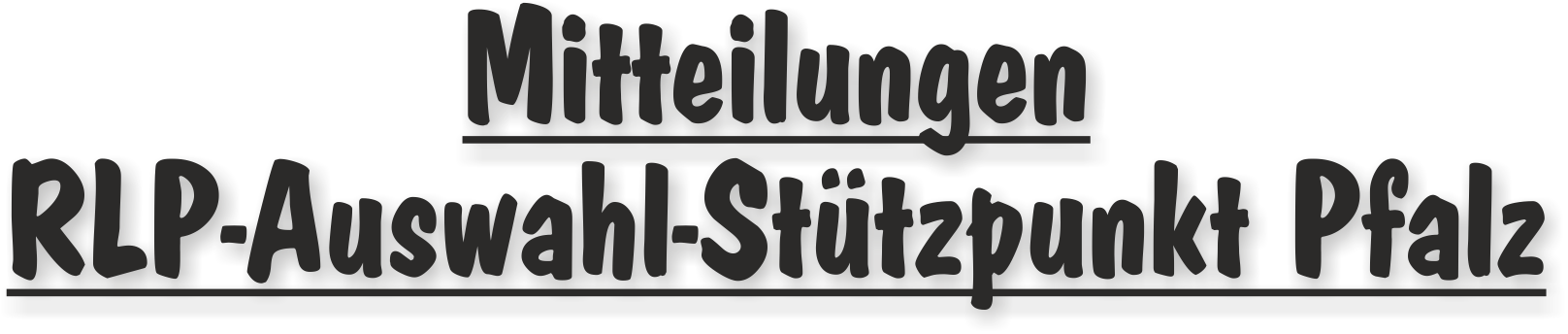 Als verantwortlicher Verbandstrainer möchte ich die Gelegenheit nutzen und überden weiblichen Bereich berichten.Einladungen Sichtungsveranstaltung RLPAm 08.04.2018 wird zum ersten Mal der Jahrgang weiblich 2004 zu einerSichtungsveranstaltung aus den Handballverbänden Rheinland, Rheinhessen undPfalz zusammengezogen. Die Sichtung wird in der Zeit von 9.00 Uhr bis 18.00 Uhrin der Waldsporthalle Budenheim durchgeführt.Vom Handballverband Pfalz wurden nachfolgend genannte Spielerinnen eingeladen:Altvater Rieke 		SV BornheimBohn Luna 			TV RheingönheimBusche Anna 		Assenh./Dannstadt/HochdorfEichberger Marlen 	Assenh./Dannstadt/HochdorfGraf Nele 			SG O/B/ZGärthöffner Celine 	SV BornheimGötz Linda 			TV RheingönheimHagedorn Anouk 		VTV MundenheimLohr Charlotte 		Assenh./Dannstadt/HochdorfMarz Victoria 		TV WörthMischler Lena 		VTV MundenheimPaselk Emily 		Assenh./Dannstadt/HochdorfScholtes Qeren 		TV WörthSchrader Lea 		JSG Landau/LandSonntag Janika 		JSG Landau/LandWerthmann Johanna 	Assenh./Dannstadt/HochdorfÜbergang w 06 in die AuswahlAm 14.04.2018 wird der Jahrgang w 2006 zum letzten Mal amStützpunkttraining des HV Pfalz teilnehmen. Dieser Jahrgang wird ab dem16.04.2018 am Auswahltraining teilnehmen und somit in die Landesauswahldes HV Pfalz übernommen.Da hier die gewünschte Sichtung aus organisatorischen Gründen entfallenmusste, werden zunächst alle im Stützpunkt befindlichen Spielerinnen in dieAuswahl übernommen. In den nächsten Trainingseinheiten wird sich dasTrainerteam einen Überblick über den Leistungsstand der Mädelsverschaffen.Auf Grund der Erfahrungen und der Erwartungen der DHB-Sichter wird derJahrgang von derzeit rund 30/35 Spielerinnen auf 20/25 Spielerinnenreduziert. Dadurch soll eine individuellere Ausbildung weiter ermöglichtwerden.Die Ausbildung in der Auswahl erstreckt sich über einen Zeitraum von zweiJahren.Getreu unserem Förderkonzept, möchten wir auch einigen Spielerinnen ausdem Jahrgang w 2006 ermöglichen, neben den Trainingseinheiten imJahrgang, auch an den Trainingseinheiten des höheren Jahrgangs (Jahrgang2005) teilnehmen zu können. Hierzu werden wir auf die Spielerinnen einzelnzugehen.Informationen:Training: 		ab 16.04.2018 - immer montags17.30 Uhr bis 20.30 Uhr in HasslochDas Training wird 14-tägig durchgeführt. Weitere Terminesind auf der Homepage veröffentlicht.Trainer: 		Manuela Bast / Björn DingerKoordinatorin: 	Martina BenzVerbandstrainer: Mirko SchwarzAufnahme w 2007 in das StützpunkttrainingIm Februar fand die Sichtungsveranstaltung für den Jahrgang w 2007 statt. Inder zweigeteilten Veranstaltung wurden die Mädels von den Sichtern auf Herzund Nieren geprüft. Neben den spielerischen Komponenten wurden vor allemKoordinative und Spieltechnische Fähigkeiten und Fertigkeiten geprüft.Insgesamt hatten sich 46 Mädels zur Sichtung angemeldet. 30 Mädels und 5Torhüter haben es derzeit in das Stützpunkttraining geschafft.Baumann Julie 		HSG Landau LandGauer Ieva 		JSG Mutterstadt/ RuchheimGerlich Daniela 		TS RodalbenGroni Lisa 			HSG EckbachtalGunst Felicity 		VTV MundenheimHick Lara 			TuS NeuhofenJäger Nele 			SV BornheimKlein Johanna 		HSG TrifelsKruse Lia 			wSG Assenheim/ Dannstadt/ HMaas Finja 			HSG EckbachtalRaffel Leni 			HSG EckbachtalSchubert Sonja 		TV EdigheimShaqiri Hana 		VTV MundenheimUribe Uribe Chiara 	SV BornheimWeinacht Jana 		JSG Mutterstadt/ RuchheimAllgaier Hannah 		TS RodalbenGeis Asja 			VTV MundenheimGies Emilie 			HSG Landau LandGruber Lea 		wSG Assenheim/ Dannstadt/ HGünther Emely 		SV BornheimHoffmann Felipa 		HSG TrifelsMaas Tabea 		HSG EckbachtalRotter Emmelie 		wSG Assenheim/ Dannstadt/ HSchwarzwälder Lara 	HSG EckbachtalWaldenberger Hanna 	wSG Assenheim/ Dannstadt/ HWille Melanie 		TSG FriesenheimGrünewald Lea Sophie 	TSG FriesenheimIngenthron Lillybeth 	HSG Landau LandLuzina Laura 		SV BornheimSchirra Jolina 		SV BornheimSelzer Alina 		HSG TrifelsTüfenk Lara 		TSG FriesenheimWeimann Magdalena 	SG OBZJob Maja 			SG OBZFrühstük Stefanie 	SV BornheimKoshnaw Yara 		SV BornheimDas Training hat bereits am 03.03.2018 begonnen.An dieser Stelle möchte ich den Eltern und Trainern noch einmal einen Überblicküber den Ausbildungsweg der Mädels im HV Pfalz geben:Ausbildungsweg Jahrgang W 2007Saison 		Jahr 		Jugend 		Maßnahme2017-2018 		2. Jahr 	E Jugend 		Sichtung Stützpunkt2018-2019 		1. Jahr 	D Jugend 		Training Stützpunkt PfalzSichtung Auswahl HV PfalzTermin: Wochenende vor OsternErster Samstag nach OsternAuftaktveranstaltung Pfalzauswahl w 072019-2020 		2. Jahr 	D Jugend 		Training Pfalzauswahl2020-2021 		1. Jahr 	C Jugend 		Training PfalzauswahlWalter-Laubersheimer TurnierSichtung RLP Auswahl/Karin WalterStützpunkttraining Freitags2021-2022 		2. Jahr 	C Jugend 		Training RLP - sonntagsLandesjugendsportfestStützpunkttraining Pfalz freitagsDHB-Sichtung2022-2023 		1. Jahr 	B-Jugend 		RLP-TrainingDeutschland-CupFür die Torhüter möchte ich auf folgendes hinweisen:Mit Ende der Sommerferien 2018 werden diese in das Training am Torwart-Stützpunkt eingebunden. Einzelheiten werden rechtzeitig bekannteren. Unter derFührung von Michael Braun sollen hier die individuellen Voraussetzungen verbessertwerden.Trainerteams weiblicher BereichAbschließend möchte ich euch noch einen Überblick über unsere neuenTrainerteams geben. Es ist uns gelungen 3 neue Trainer für die Auswahl zugewinnen.Auswahl 2004 - 		Mirko SchwarzJohanna SchlemilchAuswahl 2005 - 		Ines FeldmannAndreas MossmannAuswahl 2006 - 		Manuela BastBjörn DingerStützpunkt Pfalz - 	Peter Knopfw 2007 			Saskia Schlemilchw 2008TWT + Individuell - 	Michael BraunMirko Schwarz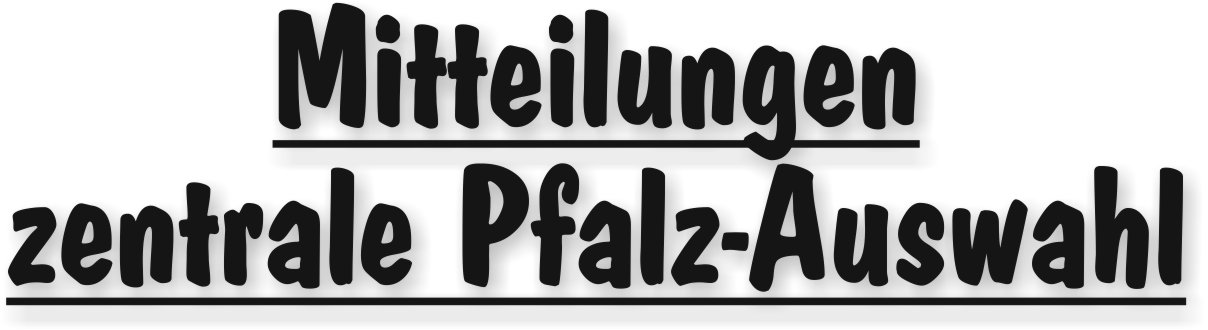 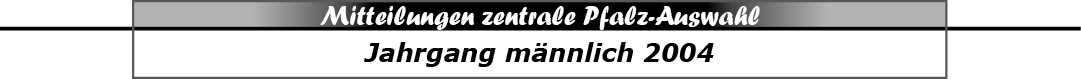 Spielerkader m2004						Stand: 01.04.2018Benz, Andreas			TV OffenbachBoger, Leon			HR Göllh/Eisenb/Asselh/KindenhBohn, Levin			TSG FriesenheimEschbacher, Jonas		TS RodalbenFabian, Jan				TV HochdorfFranck, Tarek			HR Göllh/Eisenb/Asselh/KindenhFriedmann, Lars			TSG FriesenheimHartmann, Janne			TSG HaßlochHertel, Johannes			TV EdigheimHilzendegen, Tim			TV OffenbachKnapp, Oliver			HSG Mutterstadt/RuchheimKnobel, Yanik			TSG FriesenheimKnöringer, Nils			TSG HaßlochKoch, Joshua			TV HochdorfKontschak, Joshua		TV HochdorfLukitsch, Timm			TV 03 WörthMagin, Philipp			HSG Dudenhofen/SchifferstadtMüsel, Simon			TSG FriesenheimOchsenreither, Finn		TV HochdorfProvo, Luca				TV HochdorfSchmidt, Jan			TV HochdorfSchopp, Erik			HSG Dudenhofen/SchifferstadtWorf, Konrad			HSG Dudenhofen/SchifferstadtZimmermann, Eric		TS RodalbenTermine m2004 bis Sommerferien 2018Mittwoch,	11.04.2018	-  17:30 - 20:30 Uhr - Pfalzhalle HaßlochMittwoch,	25.04.2018	-  17:30 - 20:30 Uhr - Pfalzhalle HaßlochMittwoch,	09.05.2018	-  17:30 - 20:30 Uhr - Pfalzhalle HaßlochMittwoch,	23.05.2018	-  17:30 - 20:30 Uhr - Pfalzhalle HaßlochMittwoch,	06.06.2018	-  17:30 - 20:30 Uhr - Pfalzhalle HaßlochMittwoch,	20.06.2018	-  17:30 - 20:30 Uhr - Pfalzhalle Haßloch|Rolf Starker|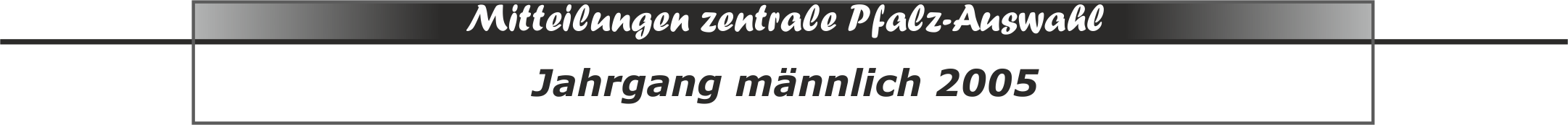 
Kader Jahrgang m2005 Zentrale Pfalzauswahl:Von den Trainern der Stützpunkte männlich NORD und SÜD wurden die nachfolgenden Spieler für die Zentrale Pfalzauswahl vorgeschlagen und haben bereits am 1. Pfalz-Auswahl-Training teilgenommen:
Bardua, Nils			TV HochdorfChrust, Jakob			TV 03 WörthEichenlaub, Jakob		HSG Dudenhofen/SchifferstadtFink, Lennard			TSG FriesenheimGerstner, Lukas			TSG FriesenheimGierens, Jannis			TV HochdorfHiel, Dominik			TSG FriesenheimHühn, Johannes			mABCD Kandel/HerxheimJaculi, Leif				TV HochdorfKabasaj, Marlon			HSG Dudenhofen/SchifferstadtKehl, Justin				SG Ottersheim/Bellheim/Kuhardt/ZeiskamKempf, Tom			JSG Mundenheim/RheingönheimKlein, Felix				HSG TrifelsKorell, Finn				TSG FriesenheimKorn, Noel				HSG Dudenhofen/SchifferstadtLiese, Daniel			TV HochdorfMürrle, Max			SG Ottersheim/Bellheim/Kuhardt/ZeiskamOestreich, Lars			TV OffenbachOschatz, Oliver			HSG Dudenhofen/Schifferstadt
Rampp, Gabriel			HSG EckbachtalRommel, Elias			TV HochdorfRühling, Marc			JSG Mundenheim/RheingönheimRummel, Lucian			TV Hochdorf Schulz, Fabian			TSG HaßlochSommer, Theo			TSG HaßlochStahlhofen, Nils			TV DahnStolle, Ben				TSG FriesenheimWolsiffer, David			TV HochdorfWosien, Paul			TV HochdorfNachfolgend die Spieler nochmals nach Vereinszugehörigkeit aufgelistet:TV Dahn:Nils StahlhofenHSG Dudenhofen/Schifferstadt:Jakob Eichenlaub, Marlon Kabasaj, Noel Korn, Oliver Oschatz HSG Eckbachtal:
Gabriel RamppTSG Friesenheim:Lennard Fink, Lukas Gerstner, Dominik Hiel, Finn Korell, Ben StolleTSG Haßloch:Fabian Schulz, Theo SommerTV Hochdorf:Nils Bardua, Jannis Gierens, Leif Jaculi, Daniel Liese, Elias Rommel,
Lucian Rummel, David Wolsiffer, Paul WosienmABCD Kandel/Herxheim:Johannes HühnJSG Mundenheim/Rheingönheim:Tom Kempf, Marc RühlingTV Offenbach:Lars OestreichSG Ottersheim/Bellheim/Kuhardt/Zeiskam:Justin Kehl, Max MürrleHSG Trifels:Felix KleinTV 03 Wörth:Jakob ChrustWeitere Termine m2005 bis Sommerferien 2018Mittwoch,	18.04.2018	-  17:30 - 20:30 Uhr - Pfalzhalle HaßlochMittwoch,	02.05.2018	-  17:30 - 20:30 Uhr - Pfalzhalle HaßlochMittwoch,	16.05.2018	-  17:30 - 20:30 Uhr - Pfalzhalle HaßlochMittwoch,	30.05.2018	-  17:30 - 20:30 Uhr - Pfalzhalle HaßlochMittwoch,	13.06.2018	-  17:30 - 20:30 Uhr - Pfalzhalle Haßloch|Rolf Starker|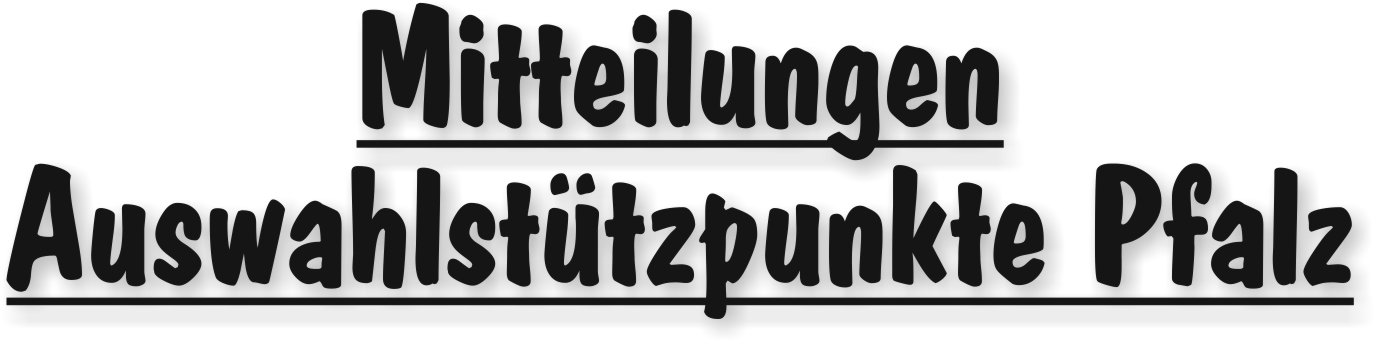 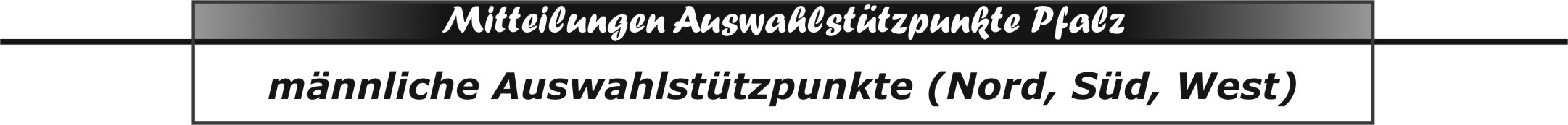 Liebe Vereine, Trainer und Eltern!Es wurden einige Spieler für die Eingangstrainingseinheiten (Auflistung s. u.) des Jahrgangs 2007 (männlich) ab dem 14.04.2018 gemeldet.Das erste Training findet für die Spieler des Stützpunkt Nords von 09.00 Uhr bis 11.00 Uhr in der Sporthalle in Eisenberg statt.Die Spieler, welche dem südlichen Stützpunkt angehören werden, haben am selben Tag von 09.00 bis 11.00 Uhr in der neuen Kreissporthalle in Schifferstadt ihr erstes Training.Welchem Stützpunkt Eure Spieler bzw. Kinder zugeteilt sind, entnehmt ihr bitte der untenstehenden Auflistung!Alle Jungs sollen einen eigenen Ball mit zum Training bringen. Des Weiteren wäre es wünschenswert, wenn alle Spieler ein T-Shirt mit ihrem Namen tragen würden oder diesen mit Hilfe eines Kreppstreifens auf ihr T-Shirt schreiben.Spieler des Jahrgangs m2007, welche sich bereits im Stützpunkttraining (m2006) befinden, müssen nicht an den Eingangstrainings teilnehmen!Sollte ein Spieler an diesem Tag krank oder verhindert sein, meldet ihn bitte über das Abmeldeformular auf der PfHV Homepage ab. Das Formular findet ihr in der Rubrik Talentförderung. Der Spieler ist dann automatisch entschuldigt und erscheint dann bitte beim zweiten Termin.Alle Termine und Hallen findet ihr ebenfalls in der Rubrik Talentförderung und dann unter dem Item „Auswahlstützpunkte“. Hier ist auch eine Gesamtübersicht bis zu den Sommerferien und die weiteren Termine in 2018 zum Vormerken.Zur Sichtung des Stützpunkt Nord gehen bitte folgende Spieler:Zur Sichtung des Stützpunkt Süd gehen bitte folgende Spieler:Bitte prüft die Namen auf Richtigkeit und kontrolliert auch, ob ich alle eure gemeldeten Spieler notiert habe. Bei 40 eingehenden Mails kann auch mal eine untergehen.|Manuela Bast|!!! Wichtige Info für den Jahrgang m2006 !!!Aufgrund der Neuaufnahme des Jahrgangs m2007 am 14.04.2018 ändert sich eure Trainingszeit ab diesem Tag auf 11.00 bis 13.00 Uhr!|Manuela Bast|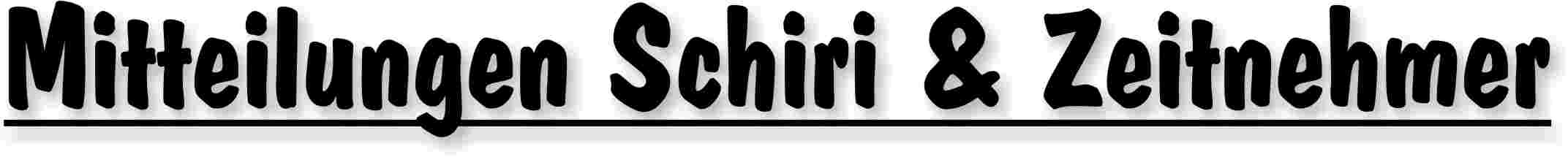 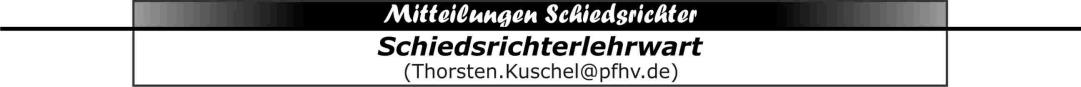 Young Referee AusbildungIm Mai findet eine neue Young Referee Ausbildung statt.Datum: Donnerstag, der 03.05.Uhrzeit: 17:30 – 20:30 UhrOrt: Pfalzhalle HaßlochMitzubringen sind: Sportkleidung und SchreibzeugKosten: ca. 15€ für alle Materialien (Pfeife, Karten, etc.)Anmeldungen sind wie gewöhnlich über Phoenix II zu tätigen.Über reges Interesse würden wir uns freuen.|Gideon Metzger|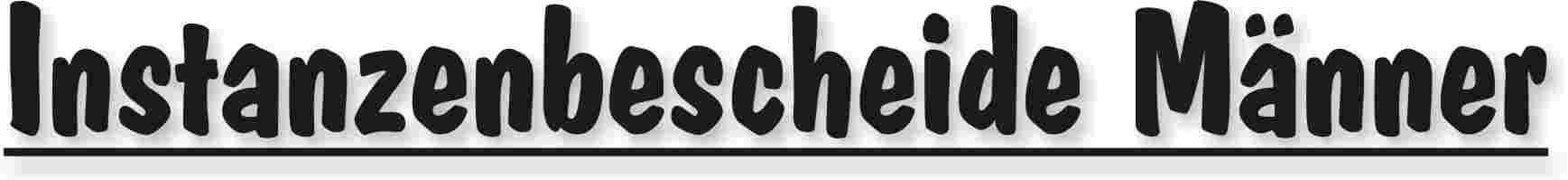 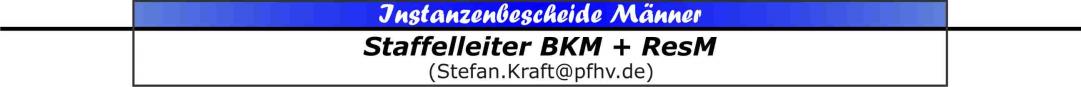 |Stefan Kraft|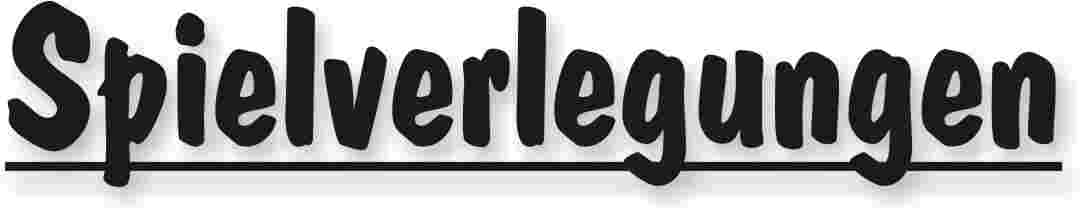 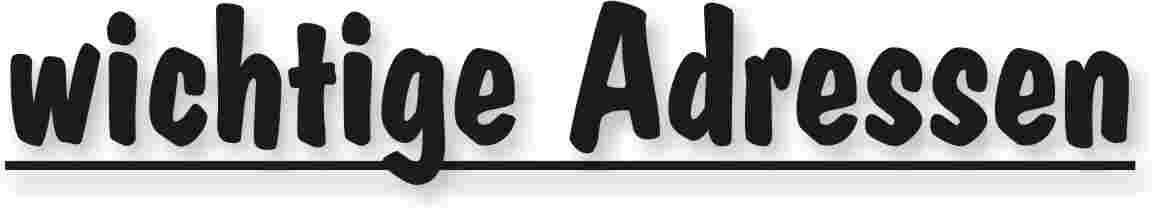 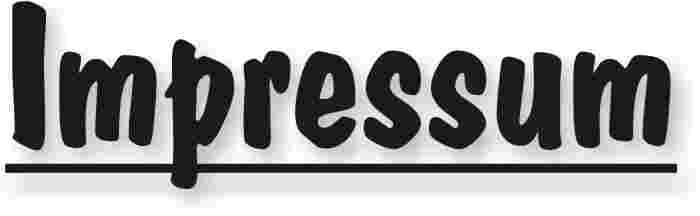 Veröffentlichung: Das Mitteilungsblatt (MB) des PfHV erscheint i.d.R. wöchentlich als online-Ausgabe. Die rechtsverbindliche Form ist das online-MB! Die gegen Aufpreis ggf. zusätzlich bestellten Print-MB sind ausschließlich ein Service. Folglich ist das Datum der online-Veröffentlichung (siehe Kopfzeile) ausschlaggebend. Das online-MB wird permanent als Download auf www.pfhv.de angeboten und satzungemäß zusätzlich versendet. Hierfür wird weiterhin der bekannte Newsletter verwendet. Achtung: Ob oder welche Adressen im Newslettersystem eingetragen werden, sprich wer das MB per Newsletter erhält, bestimmt eigenverantwortlich jeder Verein. Jeder Verein kann permanent beliebig viele E-Mail-Adressen eintragen und jederzeit wieder löschen. Den Newsletter finden Sie unter dem Direktlink: www.Newsletter.pfhv.de Verantwortung: Verantwortlich für die Zusammenstellung sind die Öffentlichkeitsbeauftragten des PfHV (Britta Scheydt  & Martin Thomas), für den Inhalt der jeweilige Unterzeichner / Autor. Kosten / Abonnement / Kündigung:Mitglieder sind (§ 6 Abs. 2 der Satzung) verpflichtet, das amtliche Mitteilungsblatt (MB) digital zu beziehen, also nicht mehr auf dem Postweg. Der Jahresbezugspreis für die online-Version beträgt pro Verein pauschal 50,00 € ohne MWSt.; es können beliebig viele Empfänger des digitalen MB ins Newslettersystem (www.Newsletter.pfhv.de) eingetragen werden. Die zusätzlich zum online-MB gegen Aufpreis bestellten Print-Exemplare können bis 15.05. zum 30.06. bzw. bis 15.11. zum 31.12. gekündigt werden. Redaktionsschluss / Meldestelle:Redaktionsschluss ist für E-Mails an die Öffentlichkeitsbeauftragten mittwochs um 17 Uhr, für Faxe/Anrufe/… an die Geschäftsstelle mittwochs um 9 Uhr. Die Öffentlichkeitsbeauftragten können nur Infos per E-Mail und in der Formatvorlage für das MB bearbeiten. Faxe/Anrufe/… bitte an die Geschäftsstelle. Bei Fragen: MBpfhv.de  oder  Geschaeftsstellepfhv.de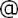 Haftungsausschluss:Bei Nichterscheinen infolge höherer Gewalt entfällt die Lieferpflicht und ein Anspruch auf Rückerstattung des Bezugspreises besteht nicht. 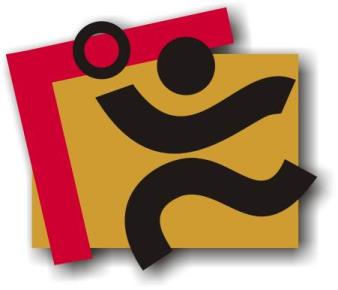 TerminkalenderSeite 3RechtsmittelbelehrungSeite 4Mitteilungen / Infos:Mitteilungen / Infos:Mitteilungen / Infos:Mitteilungen Präsidium Seite 5Mitteilungen Geschäftsstelle, ÖffentlichkeitsbeauftragteSeite 7Mitteilungen Verwaltungssystem Phoenix IISeite 8Mitteilungen PassstelleSeite 9Mitteilungen allgemein Seite 10Mitteilungen Verbands- und Pfalzpokal Seite 11Mitteilungen Männer Seite 12Mitteilungen FrauenSeite 13Mitteilungen Pfalzgas-CupSeite 14Mitteilungen männliche Jugend & SpielfesteSeite 15Mitteilungen weibliche JugendSeite 17Mitteilungen Talentförderung Rheinland-Pfalz-AuswahlSeite 19Mitteilungen Talentförderung Pfalz-AuswahlSeite 21Mitteilungen Talentförderung Auswahlstützpunkte PfalzSeite 23Mitteilungen JugendsprecherSeite 25Mitteilungen Schiedsrichter & Zeitnehmer/SekretärSeite 26Mitteilungen SpieltechnikSeite 27Urteile:Urteile:Urteile:VG- & VSG-UrteileSeite 28Instanzenbescheide: fehlende SpielausweiseSeite 29Instanzenbescheide: Männer Seite 30Instanzenbescheide: FrauenSeite 31Instanzenbescheide: männliche Jugend & SpielfesteSeite 32Instanzenbescheide: weibliche JugendSeite 34Instanzenbescheide: SchiedsrichterSeite 36Spielverlegungen Seite 38SonstigesSeite 40wichtige AdressenSeite 41ImpressumSeite 42TagDatumvonbisVeranstaltung (Pfälzer Handball-Verband)Do05.04.189:0018:00C-Trainer-Ausbildung 2018 (LLZ Haßloch)Fr06.04.189:0018:00C-Trainer-Ausbildung 2018 (LLZ Haßloch)Sa07.04.189:0018:00C-Trainer-Ausbildung 2018 (LLZ Haßloch)Sa07.04.189:0016:00PfHV-Fortbildung "neue Rahmenkonzeption" in SchifferstadtMo09.04.1817:3020:30Auswahl (zentral): w2005 Training in Haßloch (LLZ Haßloch)Mi11.04.1817:3020:30Auswahl (zentral): m2004 Training in Haßloch (LLZ Haßloch)Do12.04.1818:0020:30Jung-Schiedsrichter-Ausbildung (LLZ Haßloch)Fr13.04.1817:3020:30RLP-Stützpunkt männlich 02 und 03 (LLZ Haßloch)Sa14.04.189:0018:00C-Trainer-Ausbildung 2018 (LLZ Haßloch)Sa14.04.189:0013:00PfHV-Auswahlstützpunkte männlich und weiblich (div. Orte, siehe Homepage)So15.04.189:0018:00C-Trainer-Ausbildung 2018 (LLZ Haßloch)Mi18.04.1817:3020:30Auswahl (zentral): m2005 Training in Haßloch (LLZ Haßloch)Fr20.04.1817:3020:30RLP-Stützpunkt w2003 und jünger (TW und Individualschulung) (LLZ Haßloch)Sa21.04.189:0013:00Jung-Schiedsrichter-Ausbildung (LLZ Haßloch)Mo23.04.1817:3020:30Auswahl (zentral): w2005 Training in Haßloch (LLZ Haßloch)Mi25.04.1817:3020:30Auswahl (zentral): m2004 Training in Haßloch (LLZ Haßloch)Mi25.04.1818:0020:30Jung-Schiedsrichter-Ausbildung (LLZ Haßloch) PrüfungFr27.04.1819:0020:30RLP-Stützpunkt männlich 02 und 03 (LLZ Haßloch)Sa28.04.189:0013:00PfHV-Auswahlstützpunkte männlich und weiblich (div. Orte, siehe Homepage)So29.04.189:0018:00C-Trainer-Ausbildung 2018 (LLZ Haßloch) mit SpielfestMi02.05.1817:3020:30Auswahl (zentral): m2005 Training in Haßloch (LLZ Haßloch)Fr04.05.1817:3020:30RLP-Stützpunkt w2003 und jünger (TW und Individualschulung) (LLZ Haßloch)Mo07.05.1817:3020:30Auswahl (zentral): w2005 Training in Haßloch (LLZ Haßloch)Mi09.05.1817:3020:30Auswahl (zentral): m2004 Training in Haßloch (LLZ Haßloch)Do10.05.18Feiertag in RLP: Christi Himmelfahrt (Vatertag)So13.05.18Festtag: MuttertagMi16.05.1817:3020:30Auswahl (zentral): m2005 Training in Haßloch (LLZ Haßloch)Mi16.05.1819:3021:00Klausur C-TrainerFr18.05.1817:3020:30RLP-Stützpunkt w2003 und jünger (TW und Individualschulung) (LLZ Haßloch)So20.05.18Festtag: PfingstsonntagMi23.05.1817:3020:30Auswahl (zentral): m2004 Training in Haßloch (LLZ Haßloch)Fr25.05.1817:3020:30RLP-Stützpunkt männlich 02 und 03 (LLZ Haßloch)Sa26.05.189:0013:00PfHV-Auswahlstützpunkte männlich und weiblich (div. Orte, siehe Homepage)Mo21.05.18Feiertag in RLP: PfingstmontagMi30.05.1817:3020:30Auswahl (zentral): m2005 Training in Haßloch (LLZ Haßloch)Do31.05.18Feiertag in RLP: FronleichnamGeldstrafen, Gebühren, Unkosten aus diesem MBGeldstrafen, Gebühren und Unkosten aus Bescheiden/Urteilen aus diesem MB werden im Nachhinein vierteljährlich mit Rechnung angefordert. Aufgrund dieser MB-Veröffentlichung bitte -KEINE- Zahlung leisten!Name, VornameVereinMayer, Darvin1. FC KaiserslauternAlanya, Can1. FC KaiserslauternWerner, Leon1. FC KaiserslauternPetz, RaphaelTSG KaiserslauternGinsberg, FlorianHSG EckbachtalKühnle, JulianHSG EckbachtalAnton, LukaSC Bobenheim-RoxheimDi Gioia, FabioSC Bobenheim-RoxheimSikora, EliasSC Bobenheim-RoxheimGlück, JuliusmJSG Mundenheim-RheingönheimSchelling, TimmJSG Mundenheim-RheingönheimBrodt, JoshuamJSG Mundenheim-RheingönheimAmreich, NilsTV HochdorfKrehbiel, JaceTV HochdorfPaselk, GabrielTV HochdorfPaselk, LinusTV HochdorfSchmidt, TilTV HochdorfMoser, LouismJSG Dansenberg /ThaleischweilerLang, LouismJSG Dansenberg /ThaleischweilerWerle,mJSG Dansenberg /Thaleischweilerde Hooge, LennartmJSG Dansenberg /ThaleischweilerWebel, AronmJSG Dansenberg /ThaleischweilerHartmann, MarvinmJSG Dansenberg /ThaleischweilerZepp, FrederikTSG FriesenheimGumpinger, BenediktTSG FriesenheimFelix, LasseTSG FriesenheimVlasic, IvanTSG FriesenheimMarquardt, LennartTSG FriesenheimEndlich, MarlonTSG FriesenheimName, VornameVerein Ballein, EricTSG Haßloch Hartmann, SvendTSG Haßloch Röther, MarcTSG Haßloch Schäch, NoahTSG Haßloch Sommer, KarlTSG HaßlochBurckgard, RobinTV OffenbachDworak, JanTV OffenbachLautenschläger, MaxTV OffenbachPabst, LinusTV OffenbachPabst, LucaTV OffenbachRoth, LuisTV OffenbachRock, FabianHSG Landau/LandBrosig, KaiTV KirrweilerGöhring, NicolasTV KirrweilerGutting, LuisTV KirrweilerKuhn, LasseTV KirrweilerPalmer, SörenTV KirrweilerHauck, NorwigTSV KandelStrauß, VincentTSV KandelUrbansky, MatthisTSV KandelSchütze, MaxJSG Wörth-HagenbachHolzenberger, MarvinJSG Wörth-HagenbachSchloss, MatteoJSG Wörth-HagenbachDietz, FynnJSG Wörth-HagenbachChrust, NilsJSG Wörth-HagenbachAbele, JuliusHSG Dudenhofen/SchifferstadtDann, JannesHSG Dudenhofen/SchifferstadtKaltschmitt, DavidHSG Dudenhofen/SchifferstadtKessenich, MaximilianHSG Dudenhofen/SchifferstadtKoch, AdrianHSG Dudenhofen/SchifferstadtKündgen, LuisHSG Dudenhofen/SchifferstadtMagin, PhilHSG Dudenhofen/SchifferstadtRiesop, ClaasHSG Dudenhofen/SchifferstadtVögele, NoahHSG Dudenhofen/SchifferstadtWeißenmayer, LuisHSG Dudenhofen/SchifferstadtBecht, GlennSG OBKZFaath, NicoSG OBKZGaab, EliasSG OBKZGebhardt, AlexanderSG OBKZHelm, JeremySG OBKZHerres, BennetSG OBKZJakob, HannesSG OBKZMüller, TiloSG OBKZOhmer, JonasSG OBKZScherthan, FinnSG OBKZWahl, JeromeSG OBKZMüller, ManuelTuS HeiligensteinRiffel, SimonTuS HeiligensteinRogers, Bennoch nicht bekannt, zieht erst im Juni nach LDWiedermann, MaxTSV SpeyerSimicic, MatejTSV SpeyerFleischmann, JakobTSV SpeyerBecker, PhilTSV SpeyerGeldstrafen, Gebühren und Unkosten aus Bescheiden/Urteilen aus diesem MB werden im Nachhinein vierteljährlich mit Rechnung angefordert. Aufgrund dieser MB-Veröffentlichung bitte -KEINE- Zahlung leisten!Nr.141-01/18betroffenbetroffenbetroffenHSG Eppstein/Maxdorf 2HSG Eppstein/Maxdorf 2Sp-Nr.M-SpielM-SpielM-SpielSp-Datum24.09.2017LigaLigaLigaBKM 1BKM 1GrundAbmeldung vom SpielbetriebAbmeldung vom SpielbetriebAbmeldung vom SpielbetriebAbmeldung vom SpielbetriebAbmeldung vom SpielbetriebAbmeldung vom Spielbetrieb§§25:1,14  RO25:1,14  ROBeweisBeweisBeweisEmail vom 17.03.2018 von Dennis BajsBegründungSperre1  M-Spiele1  M-Spiele1  M-Spiele1  M-Spiele1  M-Spiele1  M-SpieleGeldstrafe200  €Bemerkung:Bemerkung:Gebühr10  €Bemerkung:Bemerkung:Summe210  €Bemerkung:Bemerkung:HaftenderHSG Eppstein/MaxdorfHSG Eppstein/MaxdorfHSG Eppstein/MaxdorfHSG Eppstein/MaxdorfHSG Eppstein/MaxdorfHSG Eppstein/MaxdorfAlters-klasseStaffelSpiel-Nr.neu
Datumneu
Uhrzeitneu
HalleHeimGastGebühr für VereinGebühr
(A,B,...)FVLF220 11607.04.1814:45073TSG HaßlochTuS Heiligenstein 2TuS Heiligenstein 2AmBJBZMB232204614.04.1812:00168TS Rodalben SG Ott/Bell/Kuh/Zeis 2SG Ott/Bell/Kuh/Zeis AmCJBZmC2-RR335 01618.04.1817:30019TSV IggelheimHSG Lingenfeld/SchwegenheimTSV IggelheimAmEJVLmE-RR360 02312.04.1817:00075TuS Heiligenstein 1TSV Speyer 1TSV SpeyerCmEJVLmE-RR360 02822.04.1810:00100mJSG Dansenberg/Thal. 1TSG HaßlochmJSG Dansenberg/ThaleischweilerCwDJPLwD00345815.04.1817:00199JSG Wörth/HagenbSG Ott/Bell/Kuh/ZeisJSG Wörth/HagenbCFriedhelm Jakob(Präsident)Adolf Eiswirth(stellv. Präsident + Vizepräsident Finanzen)Siegmundweg 5, 67069 LudwigshafenE-Mail: Friedhelm.Jakobpfhv.deTel.: 0621 - 68585354Mobil: 0173 - 6075029Fax: 0621 - 68554107Schraudolphstr. 13, 67354 Römerberg E-Mail: Adolf.Eiswirthpfhv.deTel.:  06232 - 84945Fax:  06232 - 7359808Josef Lerch(Vizepräsident Spieltechnik)Manfred Köllermeyer(Vizepräsident Recht)Theodor-Heuss-Str. 17,  76877 Offenbach E-Mail: Josef.Lerchpfhv.deTel.:  06348 - 7100Mobil: 0170 - 7526586Fax:  06348 - 7846Mozartstr. 15, 66976 RodalbenE-Mail: Manfred.Koellermeyer@pfhv.deTel.: 06331-10286Mobil: 0176-55044051Fax: 06331-75544Christl Laubersheimer(Vizepräsidentin Jugend)N.N.(Vizepräsident Organisation)Im Kirchfeld 11, 67435 NeustadtE-Mail: Christl.Laubersheimerpfhv.deTel:  06327 - 9769877Fax: 06327 - 9769878†Rainer Krebs(Vizepräsident Lehrwesen)Marcus Altmann(Schiedsrichterwart)Carl-Bosch-Str. 98,  67063 Ludwigshafen E-Mail: Marcus.Altmannpfhv.deMobil: 0173 - 2735857Norbert Diemer(Männerwart)Manfred Nöther(Frauenwart)Hinterstr. 92, 67245 LambsheimE-Mail: Norbert.Diemerpfhv.deTel:  06233 - 53131 Mobil: 0177 - 2360619Fax: 06233- 3534183 Im Vogelsang 75, 76829 LandauE-Mail: Manfred.Noetherpfhv.deTel.:  06341 - 83690Rolf Starker(Verbandsjugendwart männlich)Martina Benz(Verbandsjugendwartin weiblich)Kettelerstr. 7, 67165 WaldseeE-Mail: Rolf.Starkerpfhv.deTel:  06236 - 415318Mobil: 01525-3807070Birnbaumweg 1, 76756 BellheimE-Mail: Martina.Benzpfhv.deMobil: 0177-3312712Sandra Hagedorn(Geschäftsstelle)Ewald Brenner(Passstelle)Pfälzer Handball-VerbandAm Pfalzplatz 11, 67454 HaßlochE-Mail: Geschaeftsstellepfhv.deTel.: 06324 - 981068Fax: 06324 - 82291Weinbietstr. 9, 67259 HeuchelheimE-Mail: Ewald.Brennerpfhv.deTel.: 06238 - 929219Mobil: 0171 - 4753334Fax: 06238 - 4529